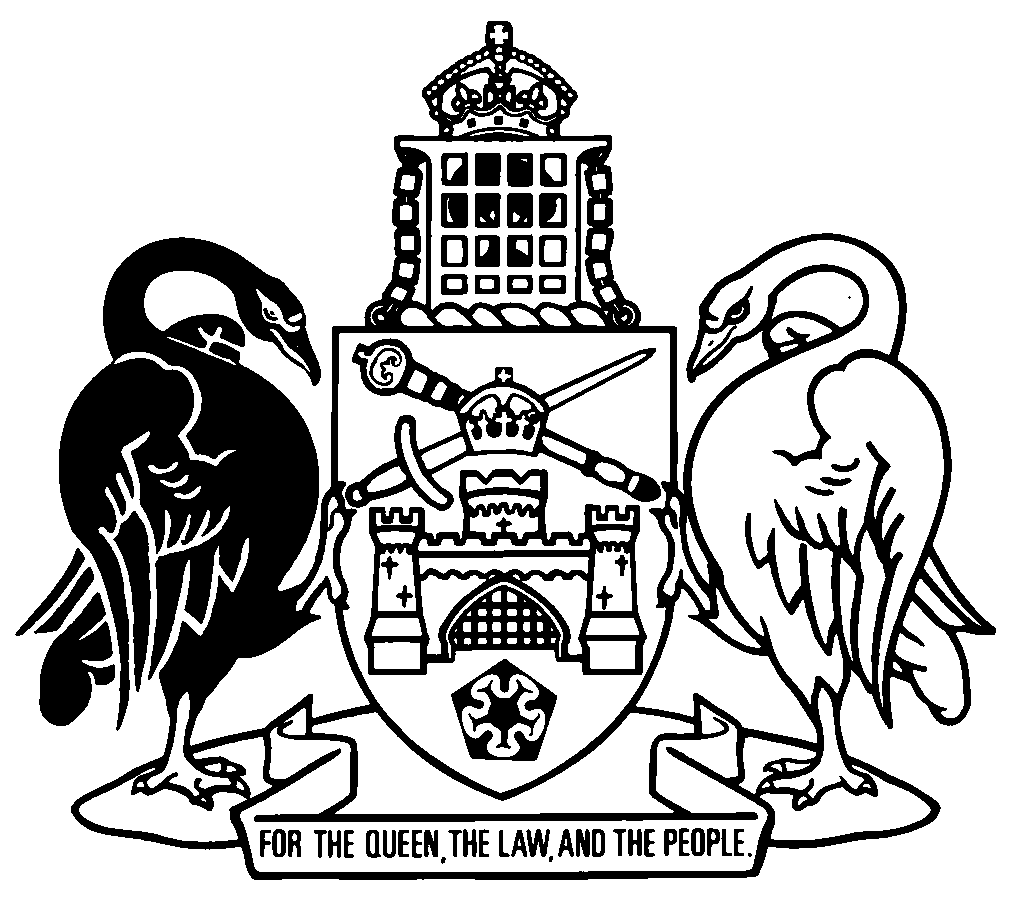 Australian Capital TerritoryGovernment Agencies (Land Acquisition Reporting) Regulation 2019    SL2019-19made under theGovernment Agencies (Land Acquisition Reporting) Act 2018Republication No 5Effective:  3 February 2023 – 21 June 2023Republication date: 3 February 2023Last amendment made by SL2023-1About this republicationThe republished lawThis is a republication of the Government Agencies (Land Acquisition Reporting) Regulation 2019, made under the Government Agencies (Land Acquisition Reporting) Act 2018 (including any amendment made under the Legislation Act 2001, part 11.3 (Editorial changes)) as in force on 3 February 2023.  It also includes any commencement, amendment, repeal or expiry affecting this republished law to 3 February 2023.  The legislation history and amendment history of the republished law are set out in endnotes 3 and 4. Kinds of republicationsThe Parliamentary Counsel’s Office prepares 2 kinds of republications of ACT laws (see the ACT legislation register at www.legislation.act.gov.au):authorised republications to which the Legislation Act 2001 appliesunauthorised republications.The status of this republication appears on the bottom of each page.Editorial changesThe Legislation Act 2001, part 11.3 authorises the Parliamentary Counsel to make editorial amendments and other changes of a formal nature when preparing a law for republication.  Editorial changes do not change the effect of the law, but have effect as if they had been made by an Act commencing on the republication date (see Legislation Act 2001, s 115 and s 117).  The changes are made if the Parliamentary Counsel considers they are desirable to bring the law into line, or more closely into line, with current legislative drafting practice.  This republication includes amendments made under part 11.3 (see endnote 1).Uncommenced provisions and amendmentsIf a provision of the republished law has not commenced, the symbol  U  appears immediately before the provision heading.  Any uncommenced amendments that affect this republished law are accessible on the ACT legislation register (www.legislation.act.gov.au). For more information, see the home page for this law on the register.ModificationsIf a provision of the republished law is affected by a current modification, the symbol  M  appears immediately before the provision heading.  The text of the modifying provision appears in the endnotes.  For the legal status of modifications, see the Legislation Act 2001, section 95.PenaltiesAt the republication date, the value of a penalty unit for an offence against this law is $160 for an individual and $810 for a corporation (see Legislation Act 2001, s 133).Australian Capital TerritoryGovernment Agencies (Land Acquisition Reporting) Regulation 2019made under theGovernment Agencies (Land Acquisition Reporting) Act 2018Contents	Page	1	Name of regulation	2	3	Easements—Act, s 7 (2) (b)	2	4	Asbestos-affected properties—Act, s 7 (2) (b)	2	5	Development leases—Act, s 7 (2) (b)	3	6	Tainted property—Act, s 7 (2) (b)	3Endnotes		4	1	About the endnotes	4	2	Abbreviation key	4	3	Legislation history	5	4	Amendment history	5	5	Earlier republications	6Australian Capital TerritoryGovernment Agencies (Land Acquisition Reporting) Regulation 2019     made under theGovernment Agencies (Land Acquisition Reporting) Act 20181	Name of regulationThis regulation is the Government Agencies (Land Acquisition Reporting) Regulation 2019.3	Easements—Act, s 7 (2) (b)The following acquisitions are prescribed:	(a)	the acquisition of an easement for which the compensation paid is less than $10 000;	(b)	the acquisition of an easement for which no compensation is payable.4	Asbestos-affected properties—Act, s 7 (2) (b)	(1)	The following acquisitions are prescribed:	(a)	an acquisition of land under the buyback scheme;	(b)	an acquisition of land under the eligible impacted property buyback program.	(2)	In this section:buyback scheme means the scheme involving the acquisition by the Territory of residential premises that contain or have contained loose-fill asbestos insulation.eligible impacted property buyback program—see the Civil Law (Sale of Residential Property) Act 2003, section 9A (1).loose-fill asbestos insulation—see the Dangerous Substances Act 2004, section 47M.5	Development leases—Act, s 7 (2) (b)	(1)	An acquisition of land that happens because of the surrender of a development lease is prescribed if—	(a)	the lease is surrendered on or after 1 January 2019; and	(b)	no compensation is payable by the Territory for the surrender of the lease.	(2)	In this section:development lease means a territory lease that permits the lessee to use land the subject of the lease for the purpose of carrying out works and constructing buildings in accordance with the requirements of a deed of agreement annexed to the lease.Note	Territory lease—see the Legislation Act, dictionary, pt 1.6	Tainted property—Act, s 7 (2) (b)An acquisition of land is prescribed if the acquisition—	(a)	happens because of a forfeiture of tainted property to the Territory under the Confiscation of Criminal Assets Act 2003, part 5 (Forfeiture of property); and	(b)	is made on or after 1 January 2019.Endnotes1	About the endnotesAmending and modifying laws are annotated in the legislation history and the amendment history.  Current modifications are not included in the republished law but are set out in the endnotes.Not all editorial amendments made under the Legislation Act 2001, part 11.3 are annotated in the amendment history.  Full details of any amendments can be obtained from the Parliamentary Counsel’s Office.Uncommenced amending laws are not included in the republished law.  The details of these laws are underlined in the legislation history.  Uncommenced expiries are underlined in the legislation history and amendment history.If all the provisions of the law have been renumbered, a table of renumbered provisions gives details of previous and current numbering.  The endnotes also include a table of earlier republications.2	Abbreviation key3	Legislation historyGovernment Agencies (Land Acquisition Reporting) Regulation 2019 SL2019-19notified LR 5 August 2019s 1, s 2 commenced 5 August 2019 (LA s 75 (1))remainder commenced 6 August 2019 (s 2)as amended byGovernment Agencies (Land Acquisition Reporting) Amendment Regulation 2020 (No 1) SL2020-16notified LR 30 April 2020s 1, s 2 commenced 30 April 2020 (LA s 75 (1))remainder commenced 1 May 2020 (s 2)Loose-fill Asbestos Legislation Amendment Act 2021 A2021-16 pt 4notified LR 1 July 2021s 1, s 2 commenced 1 July 2021 (LA s 75 (1))pt 4 commenced 18 August 2021 (s 2)Government Agencies (Land Acquisition Reporting) Amendment Regulation 2023 (No 1) SL2023-1notified LR 2 February 2023s 1, s 2 commenced 2 February 2023 (LA s 75 (1))remainder commenced 3 February 2023 (s 2)4	Amendment historyCommencements 2	om LA s 89 (4)Asbestos-affected properties—Act, s 7 (2) (b)s 4	ins SL2020-16 s 4	(3)-(5) exp 1 August 2020 (s 4 (5))	am A2021-16 s 6; SL2023-1 s 4, s 5Development leases—Act, s 7 (2) (b)s 5	ins SL2023-1 s 6Tainted property—Act, s 7 (2) (b)s 6	ins SL2023-1 s 65	Earlier republicationsSome earlier republications were not numbered. The number in column 1 refers to the publication order.  Since 12 September 2001 every authorised republication has been published in electronic pdf format on the ACT legislation register.  A selection of authorised republications have also been published in printed format. These republications are marked with an asterisk (*) in column 1.  Electronic and printed versions of an authorised republication are identical. ©  Australian Capital Territory 2023A = ActNI = Notifiable instrumentAF = Approved formo = orderam = amendedom = omitted/repealedamdt = amendmentord = ordinanceAR = Assembly resolutionorig = originalch = chapterpar = paragraph/subparagraphCN = Commencement noticepres = presentdef = definitionprev = previousDI = Disallowable instrument(prev...) = previouslydict = dictionarypt = partdisallowed = disallowed by the Legislative r = rule/subruleAssemblyreloc = relocateddiv = divisionrenum = renumberedexp = expires/expiredR[X] = Republication NoGaz = gazetteRI = reissuehdg = headings = section/subsectionIA = Interpretation Act 1967sch = scheduleins = inserted/addedsdiv = subdivisionLA = Legislation Act 2001SL = Subordinate lawLR = legislation registersub = substitutedLRA = Legislation (Republication) Act 1996underlining = whole or part not commencedmod = modified/modificationor to be expiredRepublication No and dateEffectiveLast amendment made byRepublication forR1
6 Aug 20196 Aug 2019–
30 Apr 2020not amendednew regulationR2
1 May 20201 May 2020–
1 Aug 2020SL2020-16SL2020-16R3
2 Aug 20202 Aug 2020–
17 Aug 2021SL2020-16expiry of provisions (s 4 (3)-(5))R4
18 Aug 202118 Aug 2021–
2 Feb 2023A2021-16amendments by A2021-16